LA SCUOLA FORENSE OBBLIGATORIA DICEMBRE 2022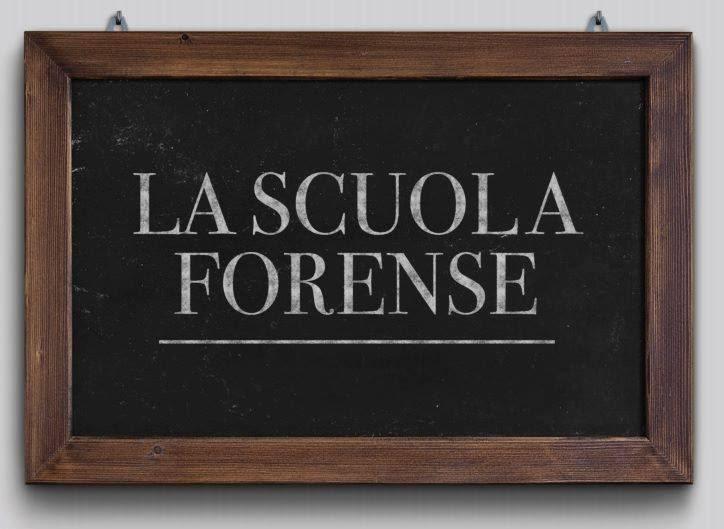 Coordinatore Area Civile: Avv. Nicolò  Maggiora (nicolo.maggiora@elexi.it) Coordinatore Area Penale: Avv. Davide Papuzzi (davidepapuzzi@yahoo.it)Tutor Area Civile: Avv. Alberto Parmentola (alberto.parmentola@gmail.com), Avv. Vittorio  Tinivella (vtinivella@mdtstudiolegale.it) Tutor Area Penale: Avv. Ricardo Miguel Regis (avvocato.regis@gmail.com), Avv. Krizia Carlisi (krizia.carlisi@gmail.com)Segreteria: commissioni@ordineavvocatitorino.itSalvo diversa indicazione,le lezioni del venerdì si terranno in presenza, presso l’Aula 74 del Consiglio dell’Ordine degli Avvocati di Torino, dalle 14NB: il programma potrà subire variazioni. CALENDARIO - SF OBBL - DIC 2022CALENDARIO - SF OBBL - DIC 2022CALENDARIO - SF OBBL - DIC 2022CALENDARIO - SF OBBL - DIC 2022ModuloDataORE MACRO AREAAlfabetizzazione" all'informatica giuridica – I depositi telematici - La ricerca telematica del precedenteAvv.ti Giuseppe Vitrani e Erica Gilardino con Avv. Alberto Parmentola (Tutor SF)VENERDI 2 DICEMBRE 224Processo telematico - Tecniche della ricerca anche telematica delle fonti e del precedente giurisprudenzialeI doveri deontologici nell’ambito dello studio professionale: i rapporti con i colleghi, con i collaboratori e con i clienti.Avv.ti Carlo Cavallo e Amedeo Rosboch (Consiglieri Ordine Avvocati Torino)VENERDI 16 DICEMBRE 223Deontologia - Organizzazione e amministrazione dello studio professionale7